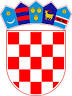          REPUBLIKA HRVATSKAOSJEČKO-BARANJSKA ŽUPANIJA                  OPĆINA ČEPIN           OPĆINSKI NAČELNIKKLASA: 404-01/16-01/2URBROJ: 2158/05-17-3Čepin, 10. svibnja 2017.Temeljem članka 28. stavka 1. Zakona o javnoj nabavi („Narodne novine“, broj 120/16.) i članka 46. Statuta Općine Čepin („Službeni glasnik Općine Čepin“, broj 5/16.-pročišćeni tekst), općinski načelnik Općine Čepin, donosiIzmjene i dopune Plana nabave Općine Čepin za 2017. godinuČlanak 1.Plan nabave Općine Čepin za 2017. godinu („Službeni glasnik Općine Čepin“, broj 2/17. i 4/17.) mijenja se i dopunjuje na način da se redni broj 63. mijenja i sada glasi:Redni broj 89. mijenja i sada glasi:	Iza rednog broja 124. dodaju se novi redni brojevi 125. i 126. koji glase:Članak 2.Ove Izmjene i dopune Plana nabave Općine Čepin za 2017. godinu stupaju na snagu danom donošenja, a objavit će se u „Službenom glasniku Općine Čepin“ i na službenim stranicama Općine Čepin.OPĆINSKI NAČELNIK      															      Dražen Tonkovac63.   Poduzetnička zona „Vinogradi“-projekt trase ceste i manipulativnih površina, oborinske odvodnje, elektroničko komunikacijskih instalacija i energetskih instalacija s javnom rasvjetomMV 9/179.160.000,00otvoreni postupak javne nabavetrav.1712 mj89.Obnova CZK (staro kino)MV 6/173.250.000,00otvoreni postupak javne nabavesvi.1712 mj125.Usluge stručnog nadzora – kulturni centar250.000,00OP126.Usluge stručnog nadzora – poduzetnička zona250.000,00OP